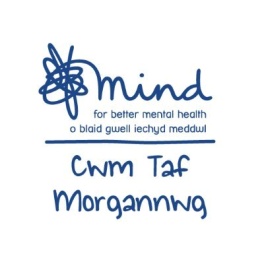 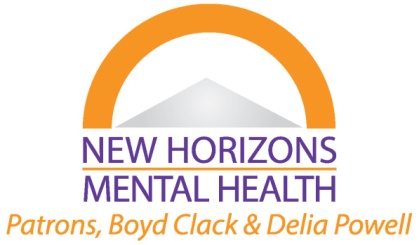 Course and VenueDayDayTimeTimeTimeStart DateWeeks  CTM Mind- Online Courses/Workshops (Delivered on Zoom)  CTM Mind- Online Courses/Workshops (Delivered on Zoom)  CTM Mind- Online Courses/Workshops (Delivered on Zoom)  CTM Mind- Online Courses/Workshops (Delivered on Zoom)  CTM Mind- Online Courses/Workshops (Delivered on Zoom)  CTM Mind- Online Courses/Workshops (Delivered on Zoom)  CTM Mind- Online Courses/Workshops (Delivered on Zoom)  CTM Mind- Online Courses/Workshops (Delivered on Zoom)Confidence Building (Agored Accredited) (14 Places)ThursdaysThursdays10.30am-12pm10.30am-12pm10.30am-12pm07/01/214Understanding and Managing Depression(14 Places)ThursdayThursday1pm-2.30pm1pm-2.30pm1pm-2.30pm07/01/211Mood and Food(14 Spaces)FridayFriday10.30am-12pm10.30am-12pm10.30am-12pm08/01/211Mental Health Awareness(Agored Accredited) (14 Places)FridaysFridays1pm-2.30pm1pm-2.30pm1pm-2.30pm08/01/214Manging Anger (14 Places)ThursdayThursday1pm-2.30pm1pm-2.30pm1pm-2.30pm14/01/211Sleep Workshop(14 Places)FridayFriday10.30am-12pm10.30am-12pm10.30am-12pm15/01/211Understanding and Managing Anxiety(14 Places)ThursdayThursday1pm-2.30pm1pm-2.30pm1pm-2.30pm21/01/2115 Ways to Wellbeing(14 Places)FridayFriday10.30am-12pm10.30am-12pm10.30am-12pm22/01/211Managing Covid Related Anxiety(14 Places)ThursdayThursday1pm-2.30pm1pm-2.30pm1pm-2.30pm28/01/211Wellbeing and Resilience(14 Places)FridayFriday10.30am-12pm10.30am-12pm10.30am-12pm29/01/211Mood and Food (14 Places)ThursdayThursday10.30am-12pm10.30am-12pm10.30am-12pm04/02/211New Horizons – Online Courses (Using Moodle & Microsoft Teams)New Horizons – Online Courses (Using Moodle & Microsoft Teams)New Horizons – Online Courses (Using Moodle & Microsoft Teams)New Horizons – Online Courses (Using Moodle & Microsoft Teams)New Horizons – Online Courses (Using Moodle & Microsoft Teams)New Horizons – Online Courses (Using Moodle & Microsoft Teams)New Horizons – Online Courses (Using Moodle & Microsoft Teams)New Horizons – Online Courses (Using Moodle & Microsoft Teams)Managing Anxiety(14 Places)Managing Anxiety(14 Places)TuesdaysTuesdays1.00pm – 3.00pm12/1/2112/1/217Stress Management (14 Places)Stress Management (14 Places)TuesdaysTuesdays6.00pm – 8.00pm12/1/2112/1/215Anger Management (14 Places)Anger Management (14 Places)WednesdaysWednesdays10.00am – 12.30pm13/1/2113/1/217   Resilience Skills                                            (14 Places)   Resilience Skills                                            (14 Places)TuesdaysTuesdays9.30am – 12.00pm23/2/2123/2/213Mental Health & Wellbeing (14 Places)Mental Health & Wellbeing (14 Places)TuesdaysTuesdays12.30pm – 3.00pm23/2/2123/2/215Managing Anxiety(14 Places)Managing Anxiety(14 Places)TuesdaysTuesdays6.00pm – 8.00pm23/2/2123/2/217Managing Anxiety (14 Places)Managing Anxiety (14 Places)WednesdaysWednesdays10.00am – 12.30pm3/3/213/3/217